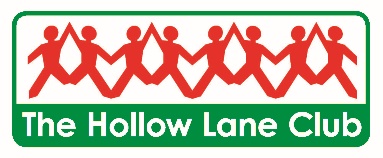 Exeter & DartingtonThe Hollow Lane Club is a Registered Charity dedicated to enhancing the lives of children and young people with special needs and their families.We provide fun activities for children and their siblings, after school, at weekends and in the school holidays.Contact details:The Hollow Lane Clubc/o Hollow LaneEX1 3RWTel: (01392) 463823Email:  admin@hollowlane.org.ukAdministrator:  Deb WardGeneral Manager:  Mary RocheThis Newsletter is to introduce you to The Hollow Lane Club and to let you know about the wide range of activities that the Club has to offer.  We run a series of inclusive out of school hours clubs for children and young people with special needs and their siblings at Ellen Tinkham School, Ellen Tinkham FE College and Bidwell Brook School.The focus of The Hollow Lane Club is for the children and young people who attend to have fun, be creative and learn new things.  We hope that they will connect with friends, have new experiences that broaden their horizons and give them memories.  All the Clubs are Ofsted registered and all relevant policies are in place and available to read, should anyone wish to do so.  We keep our own Accident, Incident and Child Protection Books.Hollow Lane Club Updates – July 2021Due to current restrictions and keeping within bubbles, we are unable to run our Siblings Groups at the moment but are hoping to do this in the very near future.  However, we have a waiting list for when we do reopen, so if you would like a space, please do let us know.Children under 8 yearsAs you are probably aware, The Hollow Lane Club recently became a Charitable Incorporated Organisation with a new charity number.  This has meant that we have had to go through a process of re-registration with Ofsted.  As yet our new registration has not been approved.  We are doing everything we can to expedite the process and Devon County Council are assisting us with this.  We will keep everyone updated with progress and as soon as the registration is complete, we will be able to confirm your child’s place at the relevant Club.The Saturday Club is held once a month from 10am until 4pm.  We enjoy a variety of activities including outings, sports activities and workshops to include drama, music, art and craft.  The Club is extremely popular and we provide places for up to 30 young people at our Exeter site.  The Saturday Club is based at:  Ellen Tinkham School & Bidwell Brook School  Cost:  £43.00 per sessionThe After School Club sessions start straight after school at 3.30pm until 6pm (3.20pm until 5.50pm at Bidwell Brook Special School).  The cost of the session includes a light tea and we enjoy having a picnic outside when the weather allows.  We go to the park, play games, paint and chill out after a day a school.  The After School Club is based at:  Ellen Tinkham School Ellen Tinkham FE College Bidwell Brook SchoolCost:  £20.50 per sessionThe Social Club is for our young people over 16 years of age and is held once a month from 10am until 4pm.  We enjoy trips to the zoo, ten pin bowling and the cinema together with activities such as cooking, craft and music.  The Social Club is based at:  Ellen Tinkham FE College  Cost:  £43.00 per sessionThe Siblings Group recognises that the children and young people have a real need for time to themselves, where they can spend time creating, having fun and making friends with other children from similar situations.  The group, which meets monthly on a Saturday, also aims to provide a safe environment where they can express some of the feelings and thoughts they keep hidden and the impact having a disabled brother or sister can have on their lives.The Siblings Group is based at:  Ellen Tinkham School & Bidwell Brook SchoolCost:  £23.50 per sessionThe main event in our diary is the Summer Club.   The Summer Club runs for 12 days over the summer holidays in July/August and offers a full timetable of activities (swimming, splash zone, animal encounters, art and craft) and outings to Lindfield Farm, the Donkey Sanctuary, bell boating and canoeing at Haven Banks, Quad World, Paignton Zoo, to name but a few.  The Summer Club is based at:  Ellen Tinkham School & Bidwell Brook SchoolCost:  £43.00 per session